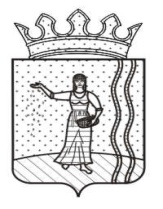 ДУМА ОКТЯБРЬСКОГО ГОРОДСКОГО ПОСЕЛЕНИЯОКТЯБРЬСКОГО МУНИЦИПАЛЬНОГО РАЙОНАПЕРМСКОГО КРАЯРЕШЕНИЕ19. 09. 2013                                                                          № 1О признании полномочий депутатовДумы Октябрьского городскогопоселения третьего созываРуководствуясь, ст. 21 Устава Октябрьского городского поселения, решениям Территориальной избирательной комиссии Октябрьского муниципального района от 09.09.2013 № 124/07-3 «Об определении общих результатов выборов депутатов Думы Октябрьского городского поселения Октябрьского муниципального района Пермского края, Дума Октябрьского городского поселения Октябрьского муниципального района Пермского края РЕШАЕТ:1. Признать полномочия депутатов Думы Октябрьского городского поселения Октябрьского муниципального района Пермского края третьего созыва 1.1. по пятимандатному избирательному округу № 1Алексеева Дмитрия ВалерьевичаБезруких Наталью МихайловнуБелобородова Владимира НиколаевичаЗагвозкину Наталию АлександровнуКлимовских Юрия Владимировича1.2. по пятимандатному избирательному округу № 2Бессонова Алексея МихайловичаВилисову Марию ИвановнуМихееву Татьяну ВалерьевнуНакарякову Светлану ЮрьевнуШубенцева Леонида Анатольевича1.3. по пятимандатному избирательному округу № 3Батуеву Ольгу ГригорьевнуГильфанова Ильяса ГабдулхановичаПопова Павла ВасильевичаПопцова Александра АнатольевичаСалимова Айдара РафаэлевичаПредседатель ДумыОктябрьского городского поселения                                      Ю. В. Климовских